Chapter 12– explore the extent to which governments should encourage economic equality3.5 – examine the extent to which the practices of political and economic systems reflect the values of liberalismWhich do you think societies should value more:Economic _____________ to make your own choices and succeed and fail at your own risk?OR Economic ______________ with others; sharing success or failure as a society?The issue for Chapter 12 is:To what extent should governments encourage economic equality?_________________ is a key value of liberalism.  But an economy based on values of individual self-interest, competition, and a free market may lead to economic inequality among peopleSo…should governments encourage economic equality?  If so, to what extent?Understandings of 
Economic EqualityThere are three major tenets of economic equality:Egalitarianism:People should own the means of production ______________ (Marxism)There should be a ________________ annual income to meet people’s basic needsEquality of Opportunity:__________________ wage for allNo _________________ in hiring practicesEquitable distribution of income/wealth:All people should earn equal wages for work of similar valuePeople with larger incomes should pay taxes at a _____________ rate than people with lower incomesEconomies and LiberalismWe are going to examine three forms of economic systems and consider whether they reflect the values of liberalism.  They are:____________ economy____________ economy_________-____________economyCommand EconomyBased on __________ (state) ownership of property, in which government planners decide which goods to produce, how to produce them, and how they should be distributed (price, etc,)Also known as a centrally planned economyUsually found in communist statesThe government :______________ what will be produced (no consumer input)___________ the factories, resources, and all the means of production___________ goods according to people’s _____________ – promotes economic equalityFree-market EconomyA theoretical concept – no pure free-market economy really existsAlso known as a ______________ economy, laissez-faire economy, or ___________ enterprise economySupply and demand determine what is produced and in what quantitiesWhoever can afford to pay for goods or services will buy them.  ______________ property and private ownership are protected by lawGov’t allows businesses and consumers to determine prices, wages and salariesMixed EconomyInvolves gov’t intervention in combination with free-market principles.  Canada is an example of thisThrough supply and demand, companies listen to _____________ and produce what they want, as in a free-market economy; however, when businesses do not provide an important good/service, _______________can step in to provide itPrivate companies still decide how goods and services will be produced, but the government may intervene with regulations and laws regarding employment, safety, consumer rights, or subsidiesThose who can pay will buy, but those unable to fulfill their basic needs will receive assistance from the gov’t – otherwise known as a ___________ safety net Private companies must accept gov’t intervention and legislation in the marketplaceKeynesian Economics (aka __________________)	Recession (bust)								BOOMGov’t Spending:  		Gov’t Spending:  Taxes:  											Taxes:  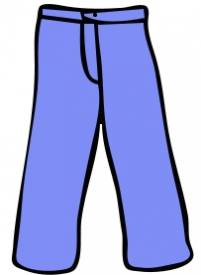 Fiscal Policy: __________________________________________________________________________________________________________________________________________________________________________Monetary Policy __________________________________________________________________________________________________________________________________________________________________________Canada’s Social Safety Net:  __________________________________________________________________________________________________________________________________________________________________________